3. HUUS Gstaad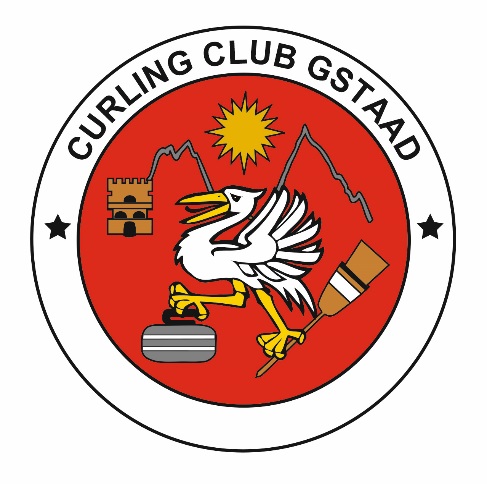 WeihnachtsturnierCurlinghalle Gstaad21. - 23. Dezember 2018Anmeldung:Curling Club	     Lead 	     Second	     Third	     Skip	     Korrespondenz:Name / Vorname	     Telefon	     E-Mail	     Spielzeit:	     Zusatz Karten:	     Datum:	     Nenngeld mit Membercard CHF 520.-Ohne Membercard, plus Tages Lizenz (TMC) von CHF 30.00/pPAnmeldung bis 30. November 2018 an:Curling Club Gstaad	oderz.Hd. Stefan Karnusian	E-Mail: info@curling-gstaad.chBahnhofstrasse 20	079 306 27 483777 Saanenmöser